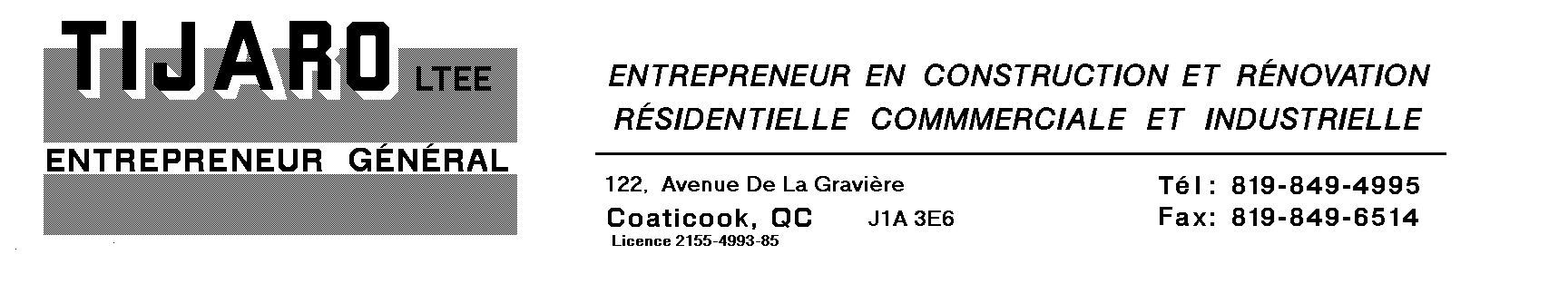 DESCRIPTION DE L’ENTREPRISETijaro LTÉE est une entreprise privée fondée en 1983  qualifiés comme entrepreneur œuvrant dans les secteurs commercial, institutionnel & industriel. Nous avons également une expertise reconnue dans les projets résidentiels à unités multiples. Nous livrons la grande majorité de nos projets dans la région de l’Estrie & de la Montérégie, mais nous sommes fréquemment appelé à travailler dans la grande région de Montréal ou au Centre-du-Québec.L’entreprise compte plus de trente-cinq (35) employés & est en constante évolution. Afin de nous permettre de poursuivre notre croissance, nous recherchons un (1) chargé de projet senior pour se joindre à notre équipe. Nos bureaux sont situés à Coaticook en Estrie, soit 30 minutes au sud de Sherbrooke.Chargé de projet seniorCe poste constitue une opportunité de participer à la relève d’une organisation reconnue, axée sur la croissance & est idéal pour une personne cherchant à relever des défis.Description des tâches :Avant la constructionAnalyser, comprendre, organiser & mettre en œuvre les différentes actions de démarrage de chantier devant être effectuées sur les projets sous sa responsabilitéÉtablir un cadre budgétaire à partir d’une soumission forfaitaire ou d’un estimé préliminaireNégocier & octroyer les contrats des projets sous sa responsabilitéÉtablir un calendrier d’exécution conforme & réaliste selon les paramètres connus en début de chantierPendant la constructionPlanifier, organiser & diriger les aspects techniques des projets sous sa responsabilité tout au long de la construction conformément au plans & devis, au calendrier d’exécution & au budget prévuCréer & soumettre aux différents intervenants les documents nécessaires à la réalisation des projetsAssister aux réunions de chantier en présence des professionnels, des donneurs d’ouvrages & en assurer le bon déroulementCommuniquer aux professionnels & donneurs d’ouvrage tous changements liés aux projets & en assurer leur gestion & leur exécutionPréparer & soumettre la facturation mensuelle des projets en collaboration avec le contrôleur financierPréparer & soumettre les prévisions budgétaires concernant les projets en cours d’exécutionRépondre aux attentes des donneurs d’ouvrage & professionnels sur une multitude d’enjeu entourant la réalisation de projets de constructionAprès la constructionCoordonner la réalisation des travaux de déficience pouvant survenir à la fin de projets de constructionPlanifier les différents aspects techniques & administratifs de la prise de possession à la fin de projets de constructionDemander, organiser & soumettre les documents de fins de travaux demandés par les professionnels & donneur d’ouvrageExécuter un suivi & procéder aux correctifs survenant durant la période de garantie des projets sous sa responsabilitéExigences :Baccalauréat, technique ou expérience équivalente dans le domaine de l’architecture, la structure ou le génie civilTrois (3) à cinq (5) années minimum d’expérience pertinentes en gestion de projets de construction au QuébecBonne connaissance de différents systèmes de construction, soit ossature de bois, structure d’acier, structure de béton. Connaissance des certains systèmes spécifiques (Hambro, lamellé-collé etc..) un atoutBonne connaissance du milieu de la construction au Québec & de ses particularités (CCQ, CSST, BSDQ etc..)Bonne connaissance des logiciels Microsoft Office, Microsoft Project, Microsoft Outlook & Adobe ProfessionnelBonne maîtrise du français parlé & écrit. Connaissance de l’anglais un atoutBonne aptitude en communication, résolution de problème & prises de décisionBonne capacité d’adaptation & sens de l’initiativeBon sens de l’organisation, rigueur dans son travail, positivisme & intérêt marqué pour le travail d’équipeSalaire & avantageSalaires compétitif à discuter selon expérienceBoni de performance compétitif à discuterBureau privé neuf entièrement équipéVacances & jours fériés de la constructionVéhicule & téléphone fourni pour les fonctions liées au travailEn espérant trouver le ou les candidat(s) voulant relever ces défis. Toute prise de contact, demande d’informations ou entrevues demeurera strictement confidentiel. Pour donner suite à cette offre d’emploi, veuillez communiquer avec M. Maxime Gosselin, aux coordonnées suivantes : Courriel : maximeg@tijaro.com  Téléphone : 819-849-4995, demander Maxime